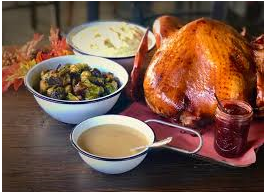            		         Annual Thanksgiving Day Community DinnerWesley Memorial Men's Ministry will once again be hosting our Annual Thanksgiving Day Community Dinner.  This Thanksgiving Day, we will be serving meals from 11:30A.M.- 1:00 P.M in the Fellowship Hall Cafeteria.Although the meals will be served Takeout Style, you are certainly welcome to dine in the Fellowship Hall if you choose.   Our Menu will consist of:  Roast Turkey, Herb Stuffing, Green Bean Casserole, Mash Potatoes and Gravy, Sweet Potato Casserole, Dinner Roll, Dessert and Bottle Water.We need 15 12-15-pound Turkeys.  And in order to make the dinner successful, donations are needed and greatly appreciated.  If you’re able, we are asking for Cash Donations to purchase the remainder in Wholesale Bulk Quantities.   Your donations can be made via Church Office, Collection Plate (Please mark the donation to be used ‘For Thanksgiving’), or by Stopping by the Kitchen on Sunday morning before 10:30A.M.  We will have Turkey Donation Cards and a Cash Donation Jar in the Overflow beginning this Sunday We need to receive All Donations on or before November 24th.We are also seeking a few volunteers to help with the Preparation and Serving of the Meal. Our organized Preparation will be on Wednesday Nov.27th from 10:00AM - 2:30PM or until finished.Volunteers can help out on Thanksgiving Day from 8:30 A.M till 2:00P.M. or until Clean Up Is complete afterwards.A Sign-up sheet for Volunteers will be in the Overflow this Sunday. Wesley Memorial Men's Ministry appreciates the continuing commitment and support that makes this event possible each year. 